Plenary sitting<NoDocSe>A8-0241/2017</NoDocSe><Date>{27/06/2017}27.6.2017</Date><RefProcLect>***</RefProcLect><TitreType>RECOMMENDATION</TitreType><Titre>on the draft Council decision on the acceptance on behalf of the European Union of an Amendment to the 1999 Protocol to the 1979 Convention on Long-Range Transboundary Air Pollution to Abate Acidification, Eutrophication and Ground-level Ozone</Titre><DocRef>(07524/2017 – C8-0143/2017 – 2013/0448(NLE))</DocRef><Commission>{ENVI}Committee on the Environment, Public Health and Food Safety</Commission>Rapporteur: <Depute>Adina-Ioana Vălean</Depute>PR_NLE-AP_AgreementCONTENTSPageDRAFT EUROPEAN PARLIAMENT LEGISLATIVE RESOLUTION	5EXPLANATORY STATEMENT	6PROCEDURE – COMMITTEE RESPONSIBLE	7FINAL VOTE BY ROLL CALL IN COMMITTEE RESPONSIBLE	8DRAFT EUROPEAN PARLIAMENT LEGISLATIVE RESOLUTIONon the draft Council decision on the acceptance on behalf of the European Union of an Amendment to the 1999 Protocol to the 1979 Convention on Long-Range Transboundary Air Pollution to Abate Acidification, Eutrophication and Ground-level Ozone(07524/2017 – C8-0143/2017 – 2013/0448(NLE))(Consent)The European Parliament,–	having regard to the draft Council decision (07524/2017), –	having regard to the Amendment of the text of and Annexes II to IX to the 1999 Protocol to Abate Acidification, Eutrophication and Ground-level Ozone and the addition of new Annexes X and XI (07524/2017),–	having regard to the request for consent submitted by the Council in accordance with Article 192(1) and Article 218(6), second subparagraph, point (a) of the Treaty on the Functioning of the European Union (C8-0143/2017),–	having regard to Rule 99(1) and (4) and Rule 108(7) of its Rules of Procedure,–	having regard to the recommendation of the Committee on the Environment, Public Health and Food Safety (A8-0241/2017),1.	Gives its consent to the acceptance of an amendment of the protocol;2.	Instructs its President to forward its position to the Council, the Commission and the governments and parliaments of the Member States.EXPLANATORY STATEMENTThe Convention on Long-range Transboundary Air Pollution (LRTAP) is intended to protect the human environment against air pollution. Several studies performed between 1972 and 1977 demonstrated that air pollutants can travel several thousand kilometres before deposition, which is why it was considered that air pollution should be addressed at international level. Signed in 1979 and entering into force in 1983, the Convention was the first international legally binding instrument in this area. It created the framework for controlling and reducing the damage to human health and to the environment caused by transboundary air pollution. The Convention is implemented and monitored through the Co-operative Programme for Monitoring and Evaluation of the Long-range Transmissions of Air Pollutants in Europe (EMEP).To date, the Convention has been extended by eight protocols, which identify specific measures to be taken by Parties to reduce their air pollutant emissions. The eighth protocol - the 1999 Gothenburg Protocol to Abate Acidification, Eutrophication and Ground-level Ozone (known as the Multi-effect Protocol or the Gothenburg Protocol) - is a multi-pollutant protocol designed to reduce acidification, eutrophication and ground-level ozone by setting emissions ceilings for sulphur dioxide, nitrogen oxides, volatile organic compounds and ammonia to be met by 2010. As of August 2014, the Protocol had been ratified by 26 parties, which includes 25 states and the European Union. On 4 May 2012, the Parties to the Gothenburg Protocol agreed on a substantial number of revisions, notably the inclusion of more stringent emission reduction commitments for 2020. Several of the Protocol’s technical annexes were revised with updated sets of emission limit values for both key stationary sources and mobile sources. The revised Protocol is also the first binding agreement to include emission reduction commitments for fine particulate matter. The protocol now also includes measures addressing short-lived climate pollutant black carbon (or soot) as a component of particular matter. Reducing particulate matter (including black carbon) through the implementation of the Protocol is thus considered to be a major step in reducing air pollution, while at the same time facilitating climate co-benefits. These amendments now need to be ratified by Parties in order to make them binding. In the EU, the Gothenburg protocol is implemented through the National Emission Ceilings (NEC) directive. The ratification of the amendments will be an important step towards a higher level of protection of human health and the environment from transboundary air pollution. The rapporteur therefore welcomes the draft Council Decision and proposes that Parliament gives its consent.PROCEDURE – COMMITTEE RESPONSIBLEFINAL VOTE BY ROLL CALL IN COMMITTEE RESPONSIBLEKey to symbols:+	:	in favour-	:	against0	:	abstentionEuropean Parliament2014-2019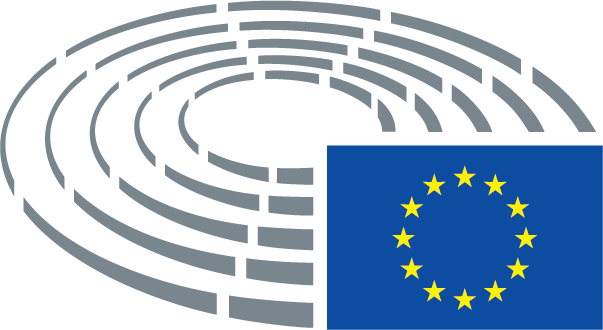 Symbols for procedures	*	Consultation procedure	***	Consent procedure	***I	Ordinary legislative procedure (first reading)	***II	Ordinary legislative procedure (second reading)	***III	Ordinary legislative procedure (third reading)(The type of procedure depends on the legal basis proposed by the draft act.)TitleLong-Range Transboundary Air Pollution to Abate Acidification, Eutrophication and Ground-level OzoneLong-Range Transboundary Air Pollution to Abate Acidification, Eutrophication and Ground-level OzoneLong-Range Transboundary Air Pollution to Abate Acidification, Eutrophication and Ground-level OzoneLong-Range Transboundary Air Pollution to Abate Acidification, Eutrophication and Ground-level OzoneReferences07524/2017 – C8-0143/2017 – COM(2013)0917 – 2013/0448(NLE)07524/2017 – C8-0143/2017 – COM(2013)0917 – 2013/0448(NLE)07524/2017 – C8-0143/2017 – COM(2013)0917 – 2013/0448(NLE)07524/2017 – C8-0143/2017 – COM(2013)0917 – 2013/0448(NLE)Date of consultation / request for consent28.4.2017Committee responsible       Date announced in plenaryENVI15.5.2017Committees asked for opinions       Date announced in plenaryITRE15.5.2017Not delivering opinions       Date of decisionITRE12.2.2014Rapporteurs       Date appointedAdina-Ioana Vălean10.7.2014Discussed in committee21.6.2017Date adopted22.6.2017Result of final vote+:–:0:570157015701Members present for the final voteMarco Affronte, Margrete Auken, Pilar Ayuso, Zoltán Balczó, Ivo Belet, Biljana Borzan, Lynn Boylan, Paul Brannen, Soledad Cabezón Ruiz, Nessa Childers, Birgit Collin-Langen, Mireille D’Ornano, Miriam Dalli, Seb Dance, Mark Demesmaeker, José Inácio Faria, Karl-Heinz Florenz, Francesc Gambús, Elisabetta Gardini, Jens Gieseke, Françoise Grossetête, Jytte Guteland, Anneli Jäätteenmäki, Jean-François Jalkh, Benedek Jávor, Karin Kadenbach, Kateřina Konečná, Urszula Krupa, Norbert Lins, Massimo Paolucci, Gilles Pargneaux, Bolesław G. Piecha, Julia Reid, Frédérique Ries, Annie Schreijer-Pierik, Davor Škrlec, Renate Sommer, Ivica Tolić, Nils Torvalds, Adina-Ioana Vălean, Jadwiga Wiśniewska, Damiano ZoffoliMarco Affronte, Margrete Auken, Pilar Ayuso, Zoltán Balczó, Ivo Belet, Biljana Borzan, Lynn Boylan, Paul Brannen, Soledad Cabezón Ruiz, Nessa Childers, Birgit Collin-Langen, Mireille D’Ornano, Miriam Dalli, Seb Dance, Mark Demesmaeker, José Inácio Faria, Karl-Heinz Florenz, Francesc Gambús, Elisabetta Gardini, Jens Gieseke, Françoise Grossetête, Jytte Guteland, Anneli Jäätteenmäki, Jean-François Jalkh, Benedek Jávor, Karin Kadenbach, Kateřina Konečná, Urszula Krupa, Norbert Lins, Massimo Paolucci, Gilles Pargneaux, Bolesław G. Piecha, Julia Reid, Frédérique Ries, Annie Schreijer-Pierik, Davor Škrlec, Renate Sommer, Ivica Tolić, Nils Torvalds, Adina-Ioana Vălean, Jadwiga Wiśniewska, Damiano ZoffoliMarco Affronte, Margrete Auken, Pilar Ayuso, Zoltán Balczó, Ivo Belet, Biljana Borzan, Lynn Boylan, Paul Brannen, Soledad Cabezón Ruiz, Nessa Childers, Birgit Collin-Langen, Mireille D’Ornano, Miriam Dalli, Seb Dance, Mark Demesmaeker, José Inácio Faria, Karl-Heinz Florenz, Francesc Gambús, Elisabetta Gardini, Jens Gieseke, Françoise Grossetête, Jytte Guteland, Anneli Jäätteenmäki, Jean-François Jalkh, Benedek Jávor, Karin Kadenbach, Kateřina Konečná, Urszula Krupa, Norbert Lins, Massimo Paolucci, Gilles Pargneaux, Bolesław G. Piecha, Julia Reid, Frédérique Ries, Annie Schreijer-Pierik, Davor Škrlec, Renate Sommer, Ivica Tolić, Nils Torvalds, Adina-Ioana Vălean, Jadwiga Wiśniewska, Damiano ZoffoliMarco Affronte, Margrete Auken, Pilar Ayuso, Zoltán Balczó, Ivo Belet, Biljana Borzan, Lynn Boylan, Paul Brannen, Soledad Cabezón Ruiz, Nessa Childers, Birgit Collin-Langen, Mireille D’Ornano, Miriam Dalli, Seb Dance, Mark Demesmaeker, José Inácio Faria, Karl-Heinz Florenz, Francesc Gambús, Elisabetta Gardini, Jens Gieseke, Françoise Grossetête, Jytte Guteland, Anneli Jäätteenmäki, Jean-François Jalkh, Benedek Jávor, Karin Kadenbach, Kateřina Konečná, Urszula Krupa, Norbert Lins, Massimo Paolucci, Gilles Pargneaux, Bolesław G. Piecha, Julia Reid, Frédérique Ries, Annie Schreijer-Pierik, Davor Škrlec, Renate Sommer, Ivica Tolić, Nils Torvalds, Adina-Ioana Vălean, Jadwiga Wiśniewska, Damiano ZoffoliSubstitutes present for the final voteNicola Caputo, Eleonora Evi, Elena Gentile, Anja Hazekamp, Mairead McGuinness, Ulrike Müller, Sirpa Pietikäinen, Stanislav Polčák, Bart Staes, Tibor Szanyi, Keith Taylor, Tiemo WölkenNicola Caputo, Eleonora Evi, Elena Gentile, Anja Hazekamp, Mairead McGuinness, Ulrike Müller, Sirpa Pietikäinen, Stanislav Polčák, Bart Staes, Tibor Szanyi, Keith Taylor, Tiemo WölkenNicola Caputo, Eleonora Evi, Elena Gentile, Anja Hazekamp, Mairead McGuinness, Ulrike Müller, Sirpa Pietikäinen, Stanislav Polčák, Bart Staes, Tibor Szanyi, Keith Taylor, Tiemo WölkenNicola Caputo, Eleonora Evi, Elena Gentile, Anja Hazekamp, Mairead McGuinness, Ulrike Müller, Sirpa Pietikäinen, Stanislav Polčák, Bart Staes, Tibor Szanyi, Keith Taylor, Tiemo WölkenSubstitutes under Rule 200(2) present for the final voteRichard Corbett, Jan Keller, Constanze Krehl, Lieve WierinckRichard Corbett, Jan Keller, Constanze Krehl, Lieve WierinckRichard Corbett, Jan Keller, Constanze Krehl, Lieve WierinckRichard Corbett, Jan Keller, Constanze Krehl, Lieve WierinckDate tabled28.6.201728.6.201728.6.201728.6.201757+ALDEAnneli Jäätteenmäki, Ulrike Müller, Frédérique Ries, Nils Torvalds, Lieve WierinckECRMark Demesmaeker, Urszula Krupa, Bolesław G. Piecha, Jadwiga WiśniewskaEFDDEleonora EviENFMireille D'Ornano, Jean-François JalkhGUE/NGLLynn Boylan, Anja Hazekamp, Kateřina KonečnáNIZoltán BalczóPPEPilar Ayuso, Ivo Belet, Birgit Collin-Langen, José Inácio Faria, Karl-Heinz Florenz, Francesc Gambús, Elisabetta Gardini, Jens Gieseke, Françoise Grossetête, Jan Keller, Constanze Krehl, Norbert Lins, Mairead McGuinness, Sirpa Pietikäinen, Stanislav Polčák, Annie Schreijer-Pierik, Renate Sommer, Ivica Tolić, Adina-Ioana VăleanS&DBiljana Borzan, Paul Brannen, Soledad Cabezón Ruiz, Nicola Caputo, Nessa Childers, Richard Corbett, Miriam Dalli, Seb Dance, Elena Gentile, Jytte Guteland, Karin Kadenbach, Massimo Paolucci, Gilles Pargneaux, Tibor Szanyi, Tiemo Wölken, Damiano ZoffoliVERTS/ALEMarco Affronte, Margrete Auken, Benedek Jávor, Bart Staes, Keith Taylor, Davor Škrlec0-10EFDDJulia Reid